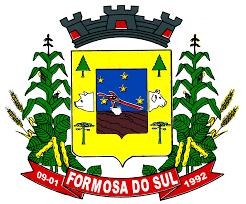 PREFEITURA MUNICIPAL DE FORMOSA DO SULESTADO DE SANTA CATARINACONCURSO PÚBLICO N° 01/2019EDITAL Nº 05/2019 – RESULTADO DOS PEDIDOS DE ISENÇÃO DA TAXA DE INSCRIÇÃOO Sr. Rudimar Conte, Prefeito Municipal de Formosa do Sul/SC e a Fundação Universidade Empresa de Tecnologia e Ciências – FUNDATEC tornam pública a presente divulgação para informar o que segue:1. RESULTADO DOS PEDIDOS DE ISENÇÃO – DOADOR DE SANGUE E DE MEDULA1.1 PEDIDOS DE ISENÇÃO DEFERIDOS1.1.1 Os candidatos abaixo relacionados estarão incluídos na Homologação das Inscrições – Lista Preliminar de Inscritos que será publicada no dia 25 de outubro de 2019 no site da FUNDATEC www.fundatec.org.br.2. RECURSO DO RESULTADO DOS PEDIDOS DE ISENÇÃO DA TAXA DE INSCRIÇÃO2.1 Os candidatos interessados em interpor recurso referente ao Resultado dos Pedidos de Isenção da Taxa de Inscrição poderão fazê-lo no período de 11/10 a 15/10/2019, conforme previsto no Edital n° 04/2019.2.2 Para comprovação da situação regular de isento, os candidatos que tiveram seus pedidos indeferidos, além de acessarem o Formulário Online de Recurso, poderão enviar documentação complementar acessando o site da FUNDATEC, pelo link Formulário Online – Documentos Complementares para Isenção da Taxa de Inscrição, durante o período de recurso informado acima.Formosa do Sul, 10 de outubro de 2019.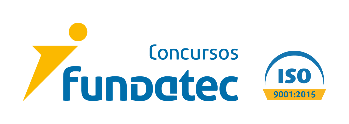 Rudimar Conte Prefeito Municipal de Formosa do SulNOMEINSCRIÇÃOAlessandra Kavalek Peretto53002407697-9Aline Barros53006412337-6Andressa Bevilacqua53006423945-0Daniel Cortina Tomazelli53003422679-5Daniel Wilk Junior53002481709-8Eduarda Neidiana Szczepanski Malacarne53004409723-9Graziela Zanco53003482113-2Kelly Aparecida Zanella53001460142-6Marcos Antonio Miorelli53002413113-7Melina Cecchin53001440640-1Naiara Barcelos Pereira53004454850-6Taynara Belé Gonçalves53001429536-2Ticiane Aline Bosak53002482345-8Vanessa Ritieli Schossler53001429017-0